ANEXO “1”CRITERIOS Y PROCEDIMIENTO PARA LA APROBACIÓN Y CERTIFICACIÓN DE EMBALAJES/ENVASES, RECIPIENTES INTERMEDIOS PARA GRANELES (RIG) Y EMBALAJES/ENVASES DE GRAN TAMAÑO.La Dirección General Marítima  aprobará y certificará embalajes/envases, R.I.G y  embalajes/envases de gran tamaño, mediante previa solicitud presentada, la cual llevara adjuntada la siguiente información: Identificación del tipo de embalaje/envase y su código, de acuerdo con la nomenclatura que establece la parte 6 del Código IMDG para cada uno, especificados en:Capítulo 6.1, sección 6.1.2 para embalajes/envases.Capítulo 6.5, sección 6.5.1.4  para los RIG. Capítulo 6.6, sección 6.6.2 para embalajes/envases de gran tamaño.Descripción de las características técnicas y de construcción del modelo tipo del embalaje/envase, R.I.G o embalaje/envase de gran tamaño, con indicación de:Material o materiales que se utilizarán en su construcción.Capacidad máxima en litros o masa neta máxima en kilogramos. Tipo de revestimiento interior con la descripción de sus componentes.Temperatura de trabajo y temperaturas máximas y mínimas a las que se puede utilizar en forma continua o discontinua.Tipos de cierre y sus características.Método de impresión de la identificación, marcado y etiquetado.Croquis del modelo tipo del embalaje/envase, R.I.G o embalaje/envase de gran tamaño, con indicación de sus dimensiones principales, vistas y cortes necesarios para la representación gráfica del mismo y sus componentes, como también otra información técnica que pueda complementar la información relativa a la fabricación y materiales de los mismos.Identificación del fabricante del embalaje/envase, R.I.G o embalaje/envase de gran tamaño, su dirección y persona que actuará como interlocutor válido para los efectos de comunicación entre la Dirección General Marítima y el fabricante. Identificación del importador que requiere la homologación de los embalajes/envases, R.I.G o embalajes/envases de gran tamaño, su dirección y persona que actuará como interlocutor válido para los efectos de comunicación entre la Dirección General Marítima y el importador.Informe sobre los resultados de los ensayos efectuados al modelo tipo, emitido por la Organización Reconocida. La Dirección General Marítima, podrá requerir cualquier otra información adicional o complementaria relativa a los detalles técnicos, de construcción y utilización del prototipo o modelo tipo del embalaje/envase, R.I.G o embalaje/envase de gran tamaño que se presente para aprobación y certificación. Efectuados y aceptados los ensayos realizados por la Organización Reconocida,  correspondientes al prototipo o modelo tipo presentado, se concederá la aprobación y certificación del mismo, con indicación de las marcas de aprobación e identificación que correspondan, las que deberán fijarse en todos y cada uno de los embalajes/envases, R.I.G o embalajes/envases de gran tamaño, de acuerdo con lo establecido en el Código IMDG, empleando los formatos de los Anexos “B”, “C” y “D”, según el tipo de bulto que se trate. Dicho documento podrá ser exigible por el transportista marítimo y por la Autoridad Marítima cada vez que se realicen operaciones con mercancías peligrosas en los puertos Colombianos.En el caso de existir cambios al prototipo o modelo tipo aprobado, el fabricante o importador comunicará oportunamente las modificaciones que se pretendan introducir, disponiéndose la realización de las pruebas correspondientes, parciales o generales, con el objeto de otorgar un nuevo certificado de aprobación.El certificado de aprobación tendrá una vigencia máxima de cinco (05) años contados a partir de la fecha de expedición y su renovación deberá ser solicitada con antelación de treinta (30) días a su vencimiento.  El certificado de aprobación caducará en forma automática:  Al término de su fecha de validez. Cuando se detecte que no se siguen las prescripciones de construcción y material. Cuando no se efectúen al prototipo o modelo tipo las inspecciones periódicas y las inspecciones que prescribe el Código IMDG o las establecidas por la Autoridad Marítima. Cuando el prototipo o modelo haya sufrido modificaciones que alteren el proyecto, el material o las características de ensamblado del mismo.Cuando, por causas del fabricante o importador, no sea posible efectuar las inspecciones periódicas a lotes de producción o por falta de documentación en el caso de aprobación de envases extranjeros. Cuando se detecte que alguna razón relacionada con la disminución de la calidad así lo justifique.Embalajes/Envases, R.I.G y  embalajes/envases de gran tamaño reacondicionados y/o reutilizables.Los embalaje/envase, R.I.G y embalaje/envase de gran tamaño reacondicionados deberán cumplir con las mismas disposiciones que se especifican para los prototipos y modelos nuevos.Los embalaje/envase, R.I.G y embalaje/envase de gran tamaño que se deseen reutilizar, deberán satisfacer las mismas condiciones generales y particulares que dieron lugar a su aprobación.La Autoridad Marítima, en su verificación de las operaciones portuarias, podrá rechazar a todos aquellos que presenten falencias o que por su estado de uso y conservación, tornen dudosa la seguridad de los mismos. ANEXO “2”Modelo de certificado de aprobación para embalajes/envasesREPÚBLICA DE COLOMBIA        CERTIFICADO Nº ________/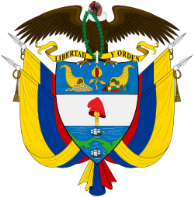 DIRECCIÓN GENERAL MARÍTIMACERTIFICADO DE APROBACIÓN DE EMBALAJES/ENVASESPARA EL TRANSPORTE MARÍTIMO DE MERCANCÍAS PELIGROSASExpedido en virtud de las disposiciones del Código Marítimo Internacional de Mercancías Peligrosas.Certifico que el prototipo/modelo de Embalaje/Envase, denominado………………………………...……………………………………………………………………………………………………………..……………….de ……………………. de capacidad, fabricado por ………………………………………………………...….……………………………………………………………………………………………………………………………cumple con las prescripciones reglamentarias del Capítulo 6.1 del Código Marítimo Internacional de Mercancías Peligrosas.Los embalajes/envases en serie que se fabriquen en base al prototipo/modelo que se aprueba, serán de calidad idéntica al mismo.Los embalajes/envases en serie que se produzcan deberán llevar, en forma duradera y legible, con un tamaño y ubicación claramente visible, las siguientes marcas: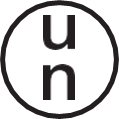 Expedido en………………………., a los……… días del mes de………………………… De 20………….Válido hasta el……………………………………………, debiendo refrendarse anualmente.Subdirector de Marina Mercante.CERTIFICADO Nº…………INSPECCIONES PERIÓDICASSe certifica que los embalajes/envases construidos en serie, que coinciden con el prototipo o modelo aprobado al anverso del presente certificado, han superado las pruebas establecidas en el Código Marítimo Internacional de Mercancías Peligrosas (Código IMDG). PRIMER REFRENDOEl siguiente reconocimiento anual se emite el: ……….de……………………. del…………………………………………………………..                                                                                                  Firma y sello del InspectorSEGUNDO REFRENDOEl siguiente reconocimiento anual se emite el: ……….de……………………. del…………………………………………………………..                                                                                                  Firma y sello del InspectorTERCER REFRENDOEl siguiente reconocimiento anual se emite el: ……….de……………………. del…………………………………………………………..                                                                                                  Firma y sello del InspectorCUARTO REFRENDOEl siguiente reconocimiento anual se emite el: ……….de……………………. del…………………………………………………………..                                                                                                  Firma y sello del InspectorANEXO “3”Modelo de certificado de aprobación para recipientes intermedios para graneles. REPÚBLICA DE COLOMBIA Nº ________/DIRECCIÓN GENERAL MARÍTIMACERTIFICADO DE APROBACIÓN PARA RECIPIENTES INTERMEDIOS PARA GRANELES PARA EL TRANSPORTE MARÍTIMO DE MERCANCÍAS PELIGROSASExpedido en virtud de las disposiciones del Código Marítimo Internacional de Mercancías Peligrosas.Certifico que el prototipo/modelo de recipiente intermedio para graneles, denominado…………………………………...………………………………………………………………………………………………………………… de ….……………..… capacidad, fabricado por …………………………………………………………………………………………………………………………...cumple con las prescripciones reglamentarias del Capítulo 6.5 del Código Marítimo Internacional de Mercancías Peligrosas. Los recipientes intermedios para graneles en serie, que se fabriquen en base al prototipo/modelo que se aprueba, serán de calidad idéntica al mismo.Los recipientes intermedios para graneles en serie que se produzcan, deberán llevar, en forma duradera y legible, con un tamaño y ubicación claramente visible, las siguientes marcas:Expedido en………………………., a los……… días del mes de………………………… De 20………….Válido hasta el…………………………………………………………………, debiendo refrendarse anualmente.Subdirector de Marina Mercante.CERTIFICADO Nº…………INSPECCIONES PERIÓDICASSe certifica que los recipientes intermedios para graneles construidos en serie, que coinciden con el prototipo o modelo aprobado al anverso del presente certificado, han superado las pruebas establecidas en el Código Marítimo Internacional de Mercancías Peligrosas (Código IMDG). PRIMER REFRENDOEl siguiente reconocimiento anual se emite el: ……….de……………………. del…………………………………………………………..                                                                                                  Firma y sello del InspectorSEGUNDO REFRENDOEl siguiente reconocimiento anual se emite el: ……….de……………………. del…………………………………………………………..                                                                                                  Firma y sello del InspectorTERCER REFRENDOEl siguiente reconocimiento anual se emite el: ……….de……………………. del…………………………………………………………..                                                                                                  Firma y sello del InspectorCUARTO REFRENDOEl siguiente reconocimiento anual se emite el: ……….de……………………. del…………………………………………………………..                                                                                                  Firma y sello del InspectorANEXO “4”Modelo de certificado de aprobación para embalajes/envases de gran tamaño.REPÚBLICA DE COLOMBIA        CERTIFICADO Nº ________/DIRECCIÓN GENERAL MARÍTIMACERTIFICADO DE APROBACIÓN PARA EMBALAJES/ENVASES DE GRAN TAMAÑO PARA EL TRANSPORTE MARÍTIMO DE MERCANCÍAS PELIGROSASExpedido en virtud de las disposiciones del Código Marítimo Internacional de Mercancías Peligrosas.Certifico que el prototipo/modelo de embalaje/envase de gran tamaño, denominado……………………………….………………………………………………………………………………………………………………… de ……………………. de capacidad, fabricado por ………………………………………………………………………………………………………………………...…cumple con las prescripciones reglamentarias del Capítulo 6.6 del Código Marítimo Internacional de Mercancías Peligrosas.Los embalajes/envases de gran tamaño en serie que se fabriquen en base al prototipo/modelo que se aprueba, serán de calidad idéntica al mismo.Los embalajes/envases de gran tamaño en serie que se produzcan deberán llevar, en forma duradera y legible, con un tamaño y ubicación claramente visible, las siguientes marcas:Expedido en………………………., a los……… días del mes de………………………… De 20………….Válido hasta el……………………………………………, debiendo refrendarse anualmente.Subdirector de Marina Mercante.CERTIFICADO Nº…………INSPECCIONES PERIÓDICASSe certifica que los embalajes/envases de gran tamaño construidos en serie, que coinciden con el prototipo o modelo aprobado al anverso del presente certificado, han superado las pruebas establecidas en el Código Marítimo Internacional de Mercancías Peligrosas (Código IMDG). PRIMER REFRENDOEl siguiente reconocimiento anual se emite el: ……….de……………………. del…………………………………………………………..                                                                                                  Firma y sello del InspectorSEGUNDO REFRENDOEl siguiente reconocimiento anual se emite el: ……….de……………………. del…………………………………………………………..                                                                                                  Firma y sello del InspectorTERCER REFRENDOEl siguiente reconocimiento anual se emite el: ……….de……………………. del…………………………………………………………..                                                                                                  Firma y sello del InspectorCUARTO REFRENDOEl siguiente reconocimiento anual se emite el: ……….de……………………. del…………………………………………………………..                                                                                                  Firma y sello del Inspector